Iowa Department of Human Services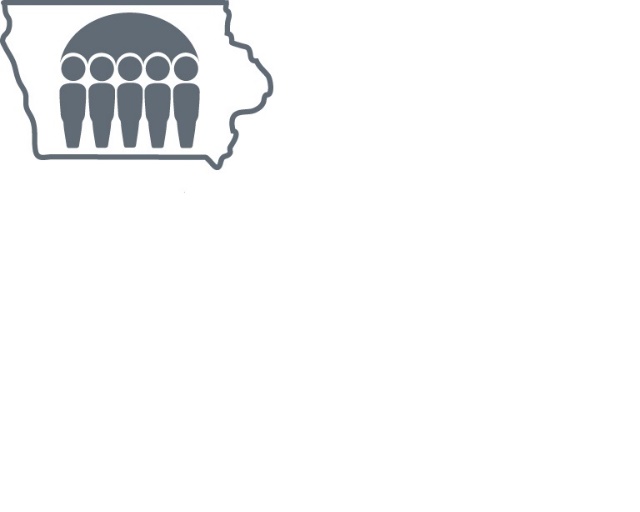 Family Team Decision-Making (FTDM)
Meeting NotesFamily’s PlanThis text won’t print.  To add more than one extra row to the above table, place cursor in the far right cell below and hit tab.  This text won’t print.  To add more than one extra row to the above table, place cursor in the far right cell below and hit tab.  This text won’t print.  To add more than one extra row to the above table, place cursor in the far right cell below and hit tab.  This text won’t print.  To add more than one extra row to the above table, place cursor in the far right cell below and hit tab.  This text won’t print.  To add more than one extra row to the above table, place cursor in the far right cell below and hit tab.  This text won’t print.  To add more than one extra row to the above table, place cursor in the far right cell below and hit tab.  Discuss what will be done if some part of the plan breaks down and a crisis happens.Use another signature page if needed.Case InformationCase InformationCase InformationChildren’s NamesChildren’s NamesChildren’s NamesParent/Caregiver NameParent/Caregiver/Noncustodial NamesParent/Caregiver/Noncustodial NamesDate of FTDM MeetingFacilitator NameFacilitator Approval NumberNext Court Hearing Date and TimeType of HearingType of HearingDesired Outcomes of this MeetingFamily Functioning DomainsChild Well-Being (things to consider)Child Well-Being (things to consider)Child Well-Being (things to consider)Physical and mental healthBehaviorRelationship with peersSchool performanceMotivation/cooperation to stay with familyRelationship with siblingsSupportsSTRENGTHS:STRENGTHS:STRENGTHS:NEEDS:FAMILY/DHS GOAL:WHO:Agrees to do WHAT:By WHEN:DATE Completed/ModifiedParental Capabilities (things to consider)Parental Capabilities (things to consider)Parental Capabilities (things to consider)Supervision of childrenMental healthInformal supportDisciplinary practicesPhysical healthDevelopmental/enrichmentUse of drugs/alcoholSTRENGTHS:STRENGTHS:STRENGTHS:NEEDS:FAMILY/DHS GOAL:WHO:Agrees to do WHAT:By WHEN:DATE Completed/ModifiedFamily Safety (things to consider)Family Safety (things to consider)Family Safety (things to consider)Physical abuseNeglect of childSexual abuseDomestic violenceEmotional abuseSTRENGTHS:STRENGTHS:STRENGTHS:NEEDS:FAMILY/DHS GOAL:WHO:Agrees to do WHAT:By WHEN:DATE Completed/ModifiedFamily Interactions (things to consider)Family Interactions (things to consider)Bonding with childrenExpectations of childrenFamily interaction planningRelationship between parents/caregiversMutual support within the familyConcurrent planningSTRENGTHS:STRENGTHS:NEEDS:FAMILY/DHS GOAL:WHO:Agrees to do WHAT:By WHEN:DATE Completed/ModifiedA written Family Interaction Plan, tailored to meet the safety needs of the family is developed or reassessed during a family team meeting involving a child who is placed out of the home to assure family interaction begins as soon as possible after removal from parental custody.Home Environment (things to consider)Home Environment (things to consider)Home Environment (things to consider)Housing stabilityFood/nutritionTransportationSafety in communityFinancial managementLearning environmentHabitability of housingPersonal hygieneIncome/employmentSTRENGTHS:STRENGTHS:STRENGTHS:NEEDS:FAMILY/DHS GOAL:WHO:Agrees to do WHAT:By WHEN:DATE Completed/ModifiedOther (Discuss concurrent planning/permanency goals, any interstate compact issues, child and family cultural factors, language barriers, or if the Indian Child Welfare Act applies, etc.)STRENGTHS:NEEDS:FAMILY/DHS GOAL:WHO:Agrees to do WHAT:By WHEN:DATE Completed/ModifiedCrisis PlanRisk identified and steps to address the risk issues:By WHEN:Completed/OngoingSignatures and NotificationsInvited Team MembersRoleContact InformationAttended  Yes	  No  Yes	  No  Yes	  No  Yes	  No  Yes	  No  Yes	  No  Yes	  No  Yes	  No  Yes	  No  Yes	  No  Yes	  No  Yes	  No  Yes	  No  Yes	  No  Yes	  No  Yes	  No  Yes	  No  Yes	  No  Yes	  No  Yes	  No  Yes	  No  Yes	  No  Yes	  No  Yes	  No  Yes	  No